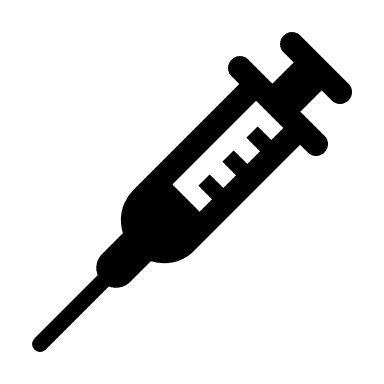 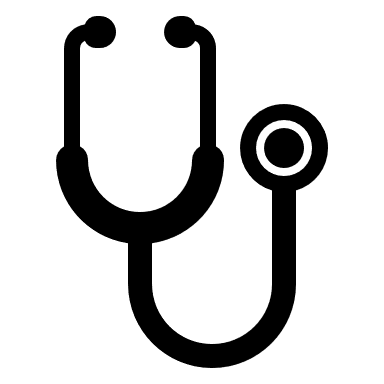      GesundheitLösen Sie selbst:Versuchen Sie (versuche) darüber nachzudenken, welche Wortverbindungen mit der Gesundheit und welche mit einer Krankheit assoziiert werden.Gute Stimmung; fester Schlaf; wiederholtes Schlafen mehrmals am Tag; Überempfindlichkeit der Haut; gute Verdauung; Durchfall; Schlafstörungen; Kopfschmerzen; Wehen; guter Appetit; erhöhte Temperatur; Heuschnupfen; ständiger Durst; angemessenes Körpergewicht.Fragen zu den WortverbindungenWelchen Unterschied gibt es zwischen einem „normalen“ Schnupfen und dem Heuschnupfen?Welche Verdauungsstörungen sind Ihnen (Dir) bekannt?Muss erhöhte Körpertemperatur immer ein Krankheitssymptom sein?Formulieren Sie (formuliere) Antworten auf die folgenden Fragen, die im Zusammenhang mit der Gesundheit oft gestellt werden.Woran leiden Sie (leidest Du)?Worunter leiden Sie (leidest Du)?Welche Medikamente können Sie (kannst Du)nicht vertragen?Wogegen sind Sie (bist Du) allergisch?Welche Krankheit haben Sie (hast Du)?